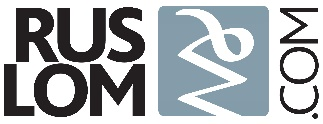 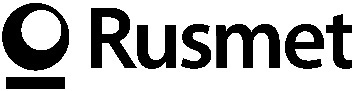 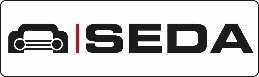 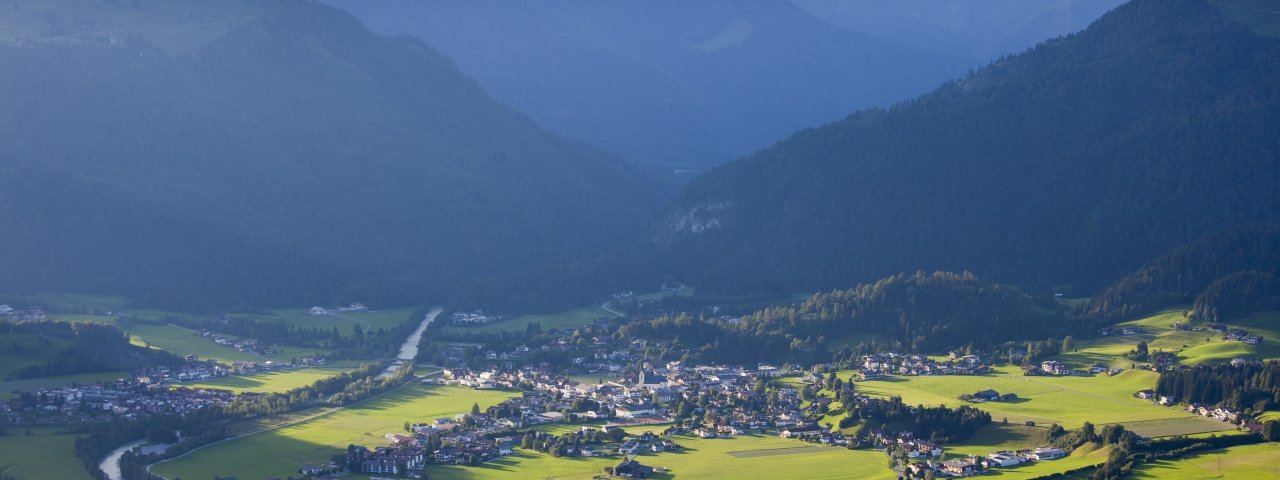 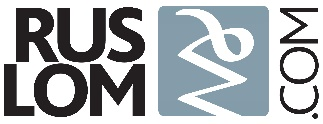 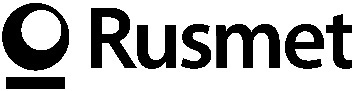 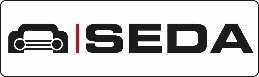 Тренинг и бизнес-миссия в Австрии. Диверсификация ломозаготовительного бизнеса за счет утилизации ВЭТС и вовлечения автокомпонентов.23 октября- 2 ноября 2022 г.23 октября 2022 г. Вс                            АВСТРИЯ23 октября 2022 г. Вс                            АВСТРИЯ23 октября 2022 г. Вс                            АВСТРИЯВена перелеты из Мск9:10-18:30 ЗальцбургПерелеты из Мск1:40 -10:056:20-18:05Вылеты (рекомендованные) из Москвы в Вену и ЗальцбургЗАЛЬЦБУРГ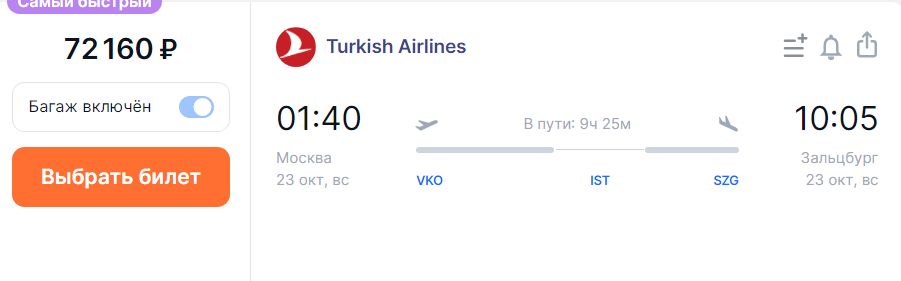 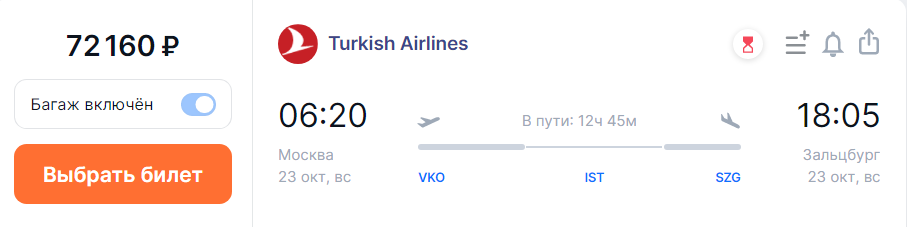 ВЕНА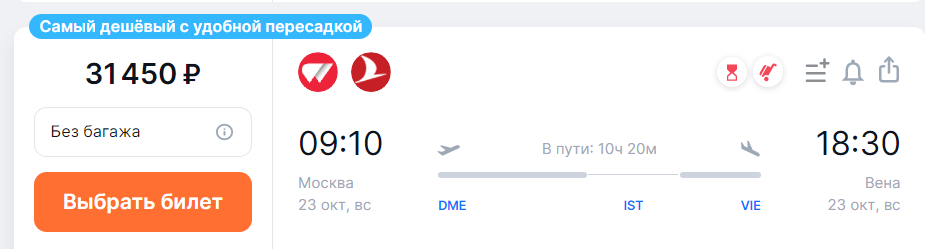 Вылеты (рекомендованные) из Москвы в Вену и ЗальцбургЗАЛЬЦБУРГВЕНА19:00 – 23:00Трансфер в отель в Kёссен из аэропорта Вены (4 часа в пути)Автобус10:30-12:3018:30-20:30Трансфер в отель в Kёссен из аэропорта Зальцбурга (2 часа в пути)АвтобусС 12:30 Заселение в отель в Кёссене Hotel ZUM STERNENHOF****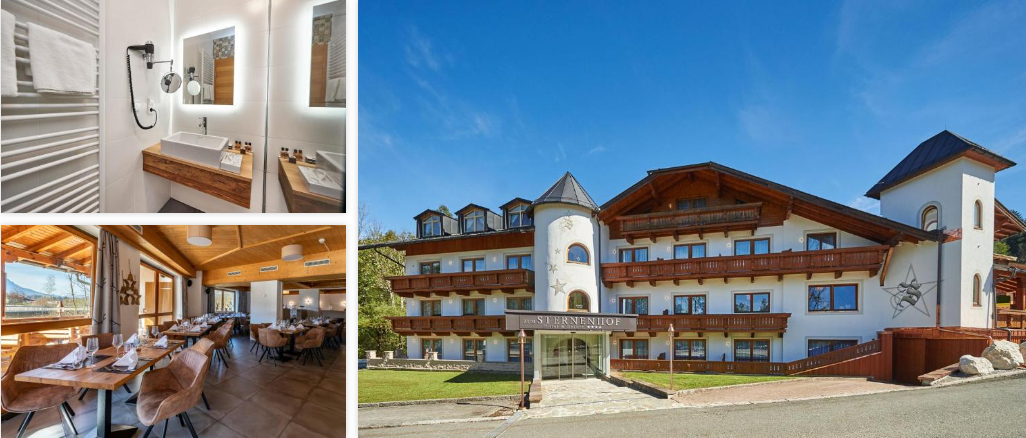 Отель Zum Sternenhof расположен в коммуне Кёссен, в 2 км от горнолыжных подъемников. К услугам гостей крытый бассейн, спа-салон и ресторан.Адрес: Kaltenbach 1, 6345 Кёссен, АвстрияНа территории и в окрестностях можно заняться различными видами активного отдыха, включая лыжный спорт, велосипедные прогулки и пешие походы.24 октября 2022 г. Пн                КЕССЕН, ТИРОЛЬ          24 октября 2022 г. Пн                КЕССЕН, ТИРОЛЬ          24 октября 2022 г. Пн                КЕССЕН, ТИРОЛЬ          07:00 – 09:00Завтрак в отеле09:30 – 10:00Трансфер до офиса SEDA10:00 – 14:00 Обучение в офисе, с практикумом и перерывом на обедКурс E-Recycling, утилизация ВЭТС, автокомпоненты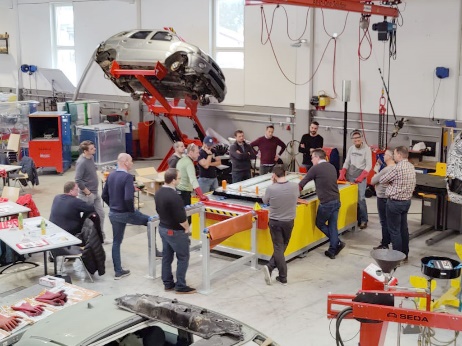 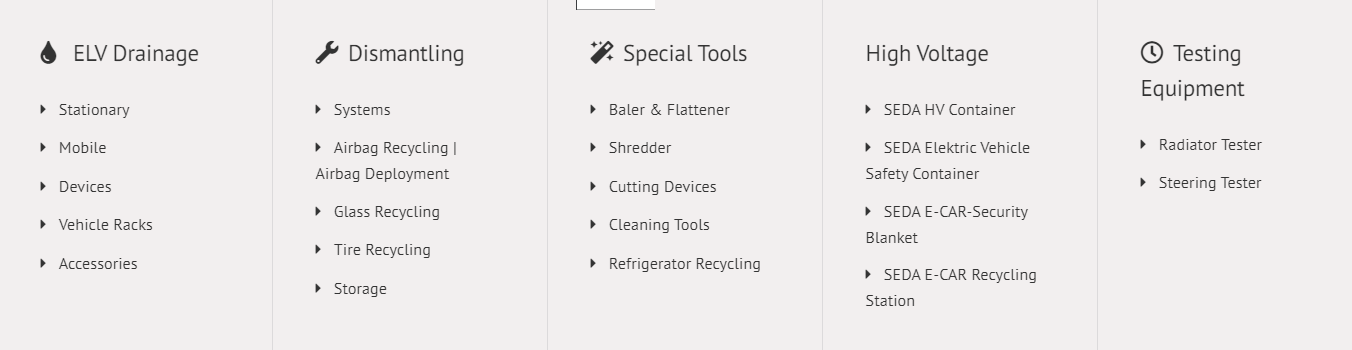 14:00 – 16:00Трансфер на площадку TD Ebenhausen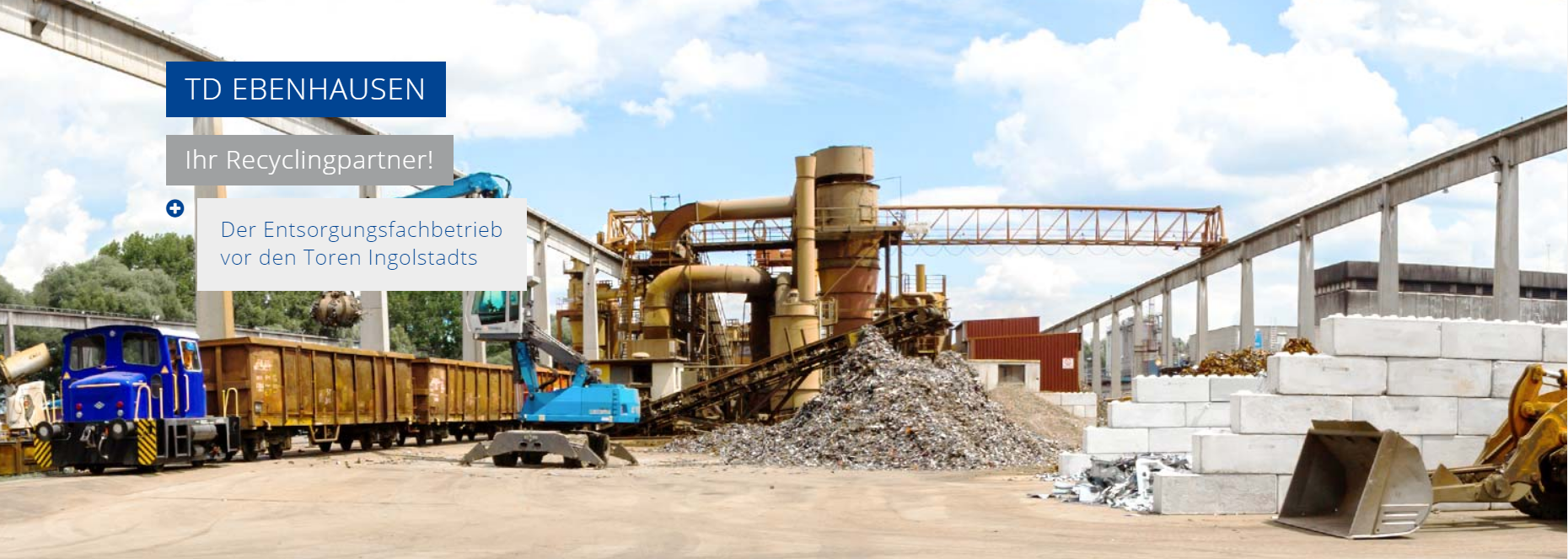 Адрес: TD Rohstoffhandel Ebenhausen GmbH & Co. KG ÄußererRing 6085107 Baar-Ebenhausen16:00 – 17:30Посещение площадки17:30 – 19:30Трансфер в отель19:30 – 20:30Ужин в отеле25 октября 2022 г. Вт                КЕССЕН, ТИРОЛЬ          25 октября 2022 г. Вт                КЕССЕН, ТИРОЛЬ          25 октября 2022 г. Вт                КЕССЕН, ТИРОЛЬ          07:00 – 10:00Завтрак в отеле10:00 – 10:30Трансфер до офиса SEDA10:30 – 13:30 Обучение в офисеКурс E-Recycling, утилизация ВЭТС, автокомпоненты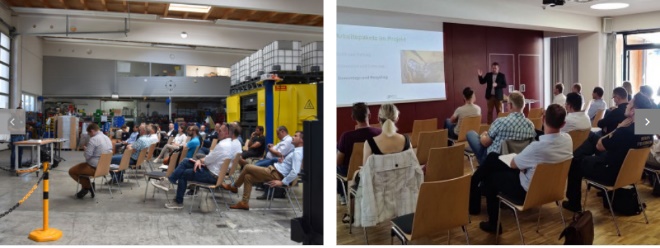 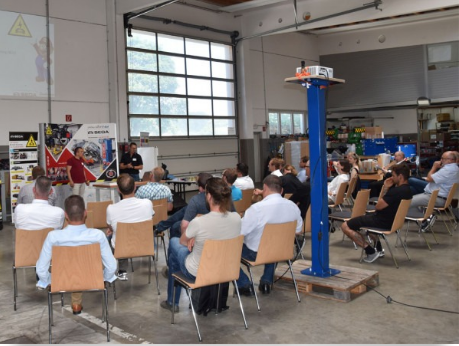 13:30 – 14:00Трансфер 14:00 – 15:30Обед15:30 – 17:30Экскурсия в крепость Куфштайна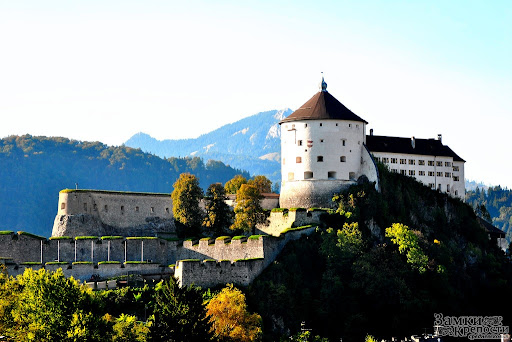 Замок Куфштайн — средневековый замок, расположенный на территории тирольского города Куфштайн, в одноимённом округе. Расположен на горе Festungsberg на скале высотой 90 м над городом; является одним из наиболее масштабных средневековых зданий в регионеhttps://www.festung.kufstein.at/de/eintrittspreise-1.html18:00 – 20:00Традиционный тирольский ужин в ресторане Kufstein Auracher Lochl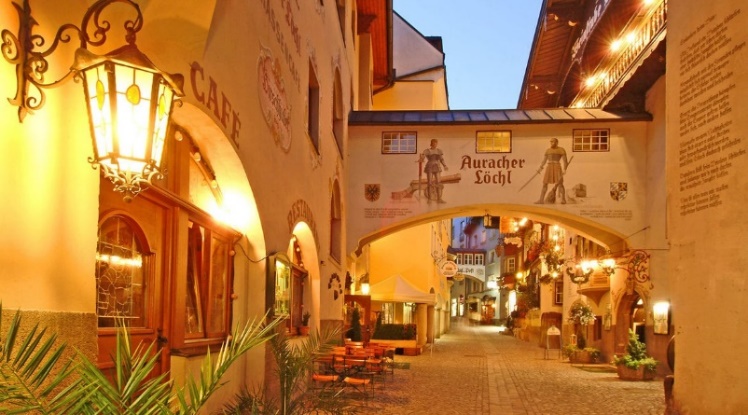 Деревенские залы исторического ресторана тирольской и венской кухни, настоящий СТЕЙК –хаус, уникальный бридж-ресторан, хорошо укомплектованный ВИННЫЙ ПОГРЕБ для идеального сопровождения тематической трапезы20:00 – 21:00Трансфер в отель26 октября 2022 г. СР                             КЁССЕН, АВСТРИЯ26 октября 2022 г. СР                             КЁССЕН, АВСТРИЯ26 октября 2022 г. СР                             КЁССЕН, АВСТРИЯ07:00 – 09:00Завтрак в отеле06:30-08:30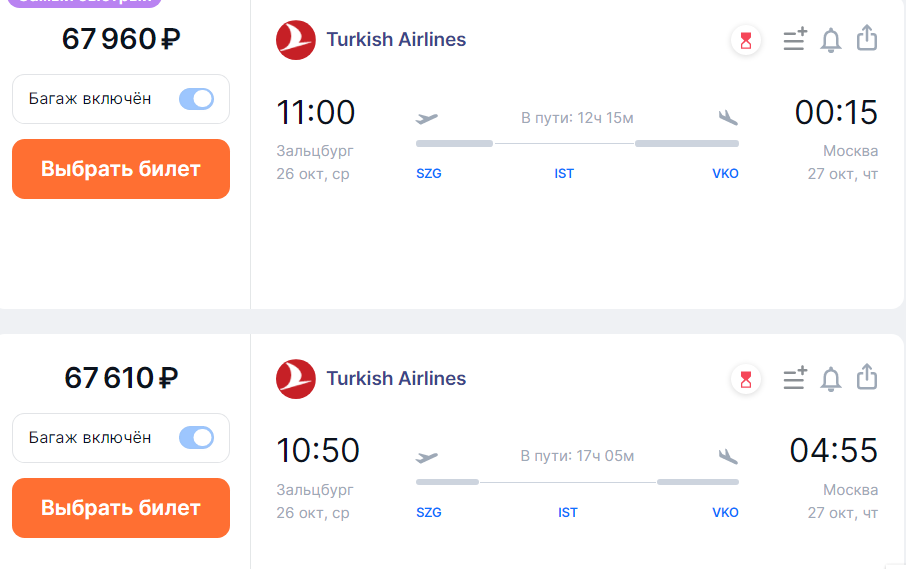 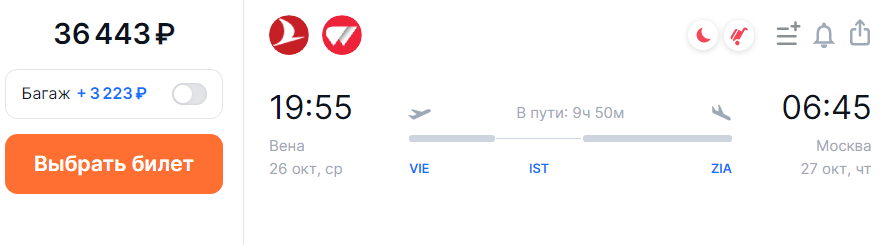 Трансфер части группы, вылетающей из Зальцбурга и заканчивающей программу09:30 – 10:00Выселение из отеля10:00 – 14:00 Трансфер в Вену14:00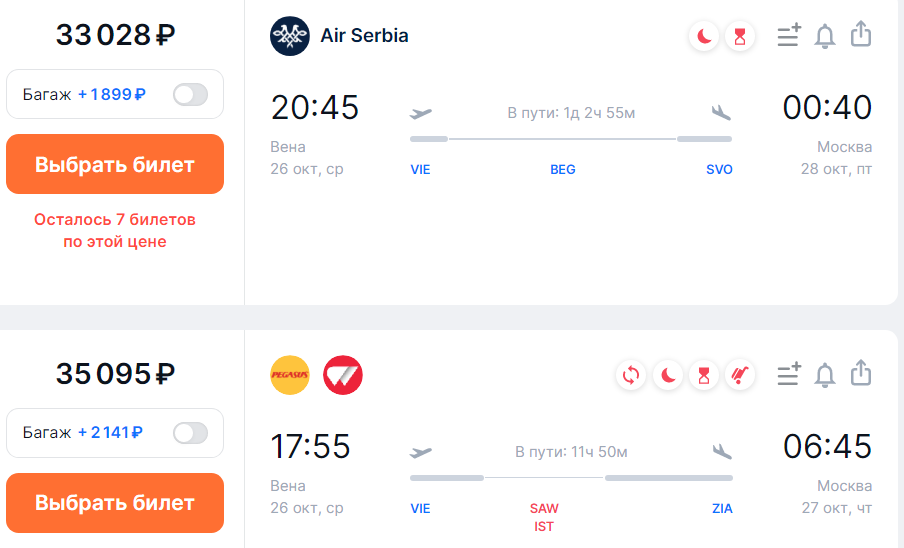 Возможны вылеты из Вены части группы, заканчивающей участие в программеПрибытие в аэропорт14:00 – 14:30Заселение в отель14:45 – 16:00Обед в отеле16:00 – 18:30Экскурсия или свободное время в Вене19:30 – 20:30Ужин в отеле27 октября 2022 г.   Чт                       КЁССЕН, АВСТРИЯ27 октября 2022 г.   Чт                       КЁССЕН, АВСТРИЯ27 октября 2022 г.   Чт                       КЁССЕН, АВСТРИЯ07:00 - 09:30Завтрак в отеле, выселение из отеля09:30 – 10:30Трансфер на площадку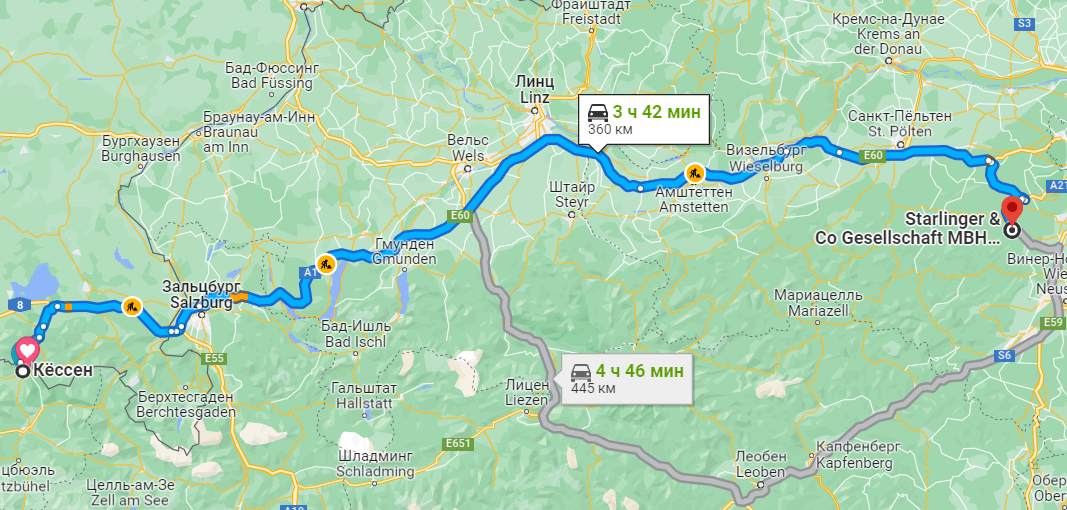 Время в пути ~1 час10:30 – 12:30Посещение предприятия Starlinger & Co Gesellschaft m.b.H. около Вены 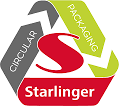 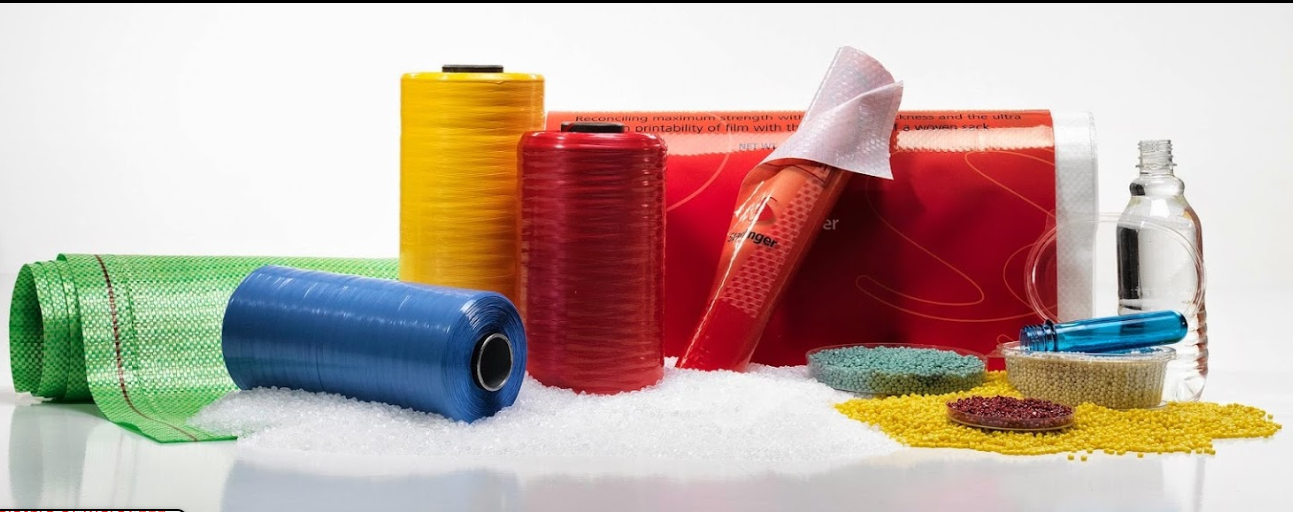 Технология переработки Starlinger предлагает ряд инновационных машинных решений для эффективной переработки различных пластиков, таких как PE и PP, PET, PA, PS, PLA, PMMA, и многих другихАдрес: Starlinger & Co Gesellschaft M.B.H. – Plant 1, Hauptstraße 43, 2564 Weissenbach an der Triesting, Австрия12:30 – 17:30Трансфер в Будапешт, Венгрия, остановка на обед Заселение в отель Mirage Medic Hotel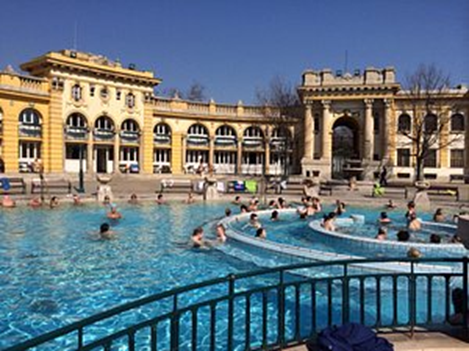  АвтобусАдрес отеляDozsa Gyorgy Ut 88., Будапешт 1068, Венгрия0,7 км от: Купальни Сечени19:00 – 20:00Ужин в отеле28 октября 2022 г.   Пт                         БУДАПЕШТ, Венгрия28 октября 2022 г.   Пт                         БУДАПЕШТ, Венгрия28 октября 2022 г.   Пт                         БУДАПЕШТ, Венгрия07:00 - 10:00Завтрак в отеле, 10:30 -12:30Посещение производственной площадки\завода13:30- 14:30 Обед в отелеОбед в отеле14:30-17:00Круглый стол с отраслевыми предприятиями ВенгрииКруглый стол с отраслевыми предприятиями Венгрии17:30 – 20:30Вечерняя программа с деловым ужином29 октября 2022 г. СББ          БУДАПЕШТ- БЕЛГРАД29 октября 2022 г. СББ          БУДАПЕШТ- БЕЛГРАД29 октября 2022 г. СББ          БУДАПЕШТ- БЕЛГРАД07:00-9:00 09:30 - 12:00 Завтрак в отелеЭкскурсия по городу\посещение купален\свободное время\ СПА в отеле12:00-14:00Выселение из отеля, обед14:00-17:00Трансфер на автобусе в Белград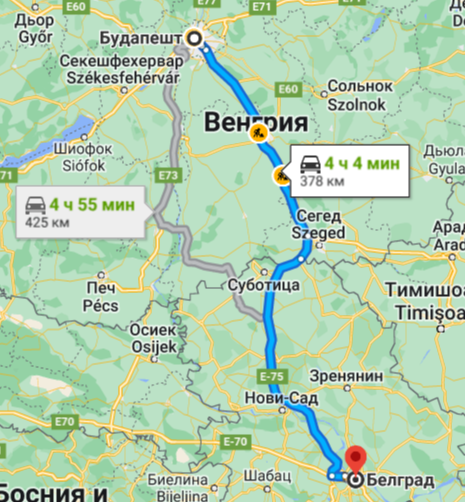 17:00 – 17:30Заселение в отель Metropol Palace, a Luxury Collection Hotel, Belgrade.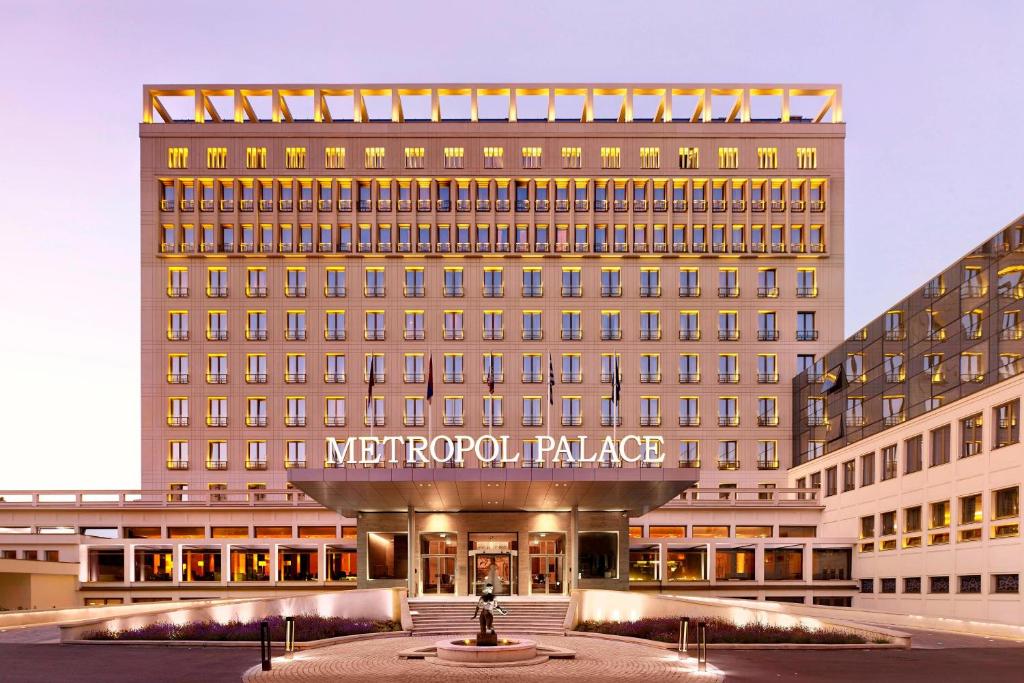 Адрес: Bulevar kralja Aleksandra 69, Палилула, 11000 Белград, СербияОтель Metropol Palace, a Luxury Collection с рестораном на крыше и лобби-баром расположен всего в 400 метрах от центра Белграда. К услугам гостей элегантные номера с бесплатным Wi-FiСпа-центр отеля занимает площадь более 1 200 кв.м. В спа-центре к услугам гостей 25-метровый бассейн, сауна, гидромассажная ванна, паровая баня, тренажерный зал и зона отдыха. Рядом с отелем можно посетить здание парламента и церковь Святого Марка. Прогулка до пешеходной улицы князя Михаила с многочисленными магазинами, Белградской крепости и богемного квартала Скадарлия занимает 15 минут.18:00 – 19:30Ужин30 октября 2022 г. ВСКР                                        БЕЛГРАД30 октября 2022 г. ВСКР                                        БЕЛГРАД30 октября 2022 г. ВСКР                                        БЕЛГРАД7:30 – 10:30Завтрак в отеле11:00-13:30Экскурсия14:00 - 17:30Деловой обед на корабле18:00Свободное время, покупка сувениров31 октября  2022 г. Пн                               БЕЛГРАД31 октября  2022 г. Пн                               БЕЛГРАД31 октября  2022 г. Пн                               БЕЛГРАД7:30-08:30Завтрак в отеле08:30 -10:30Трансфер в г. Севойно на предприятия (200 км)10:30 - 12:00Sevojno Copper Mill, Prvomajska, Севојно, СербияМедный прокатный завод «VBS-Севойно», 72 года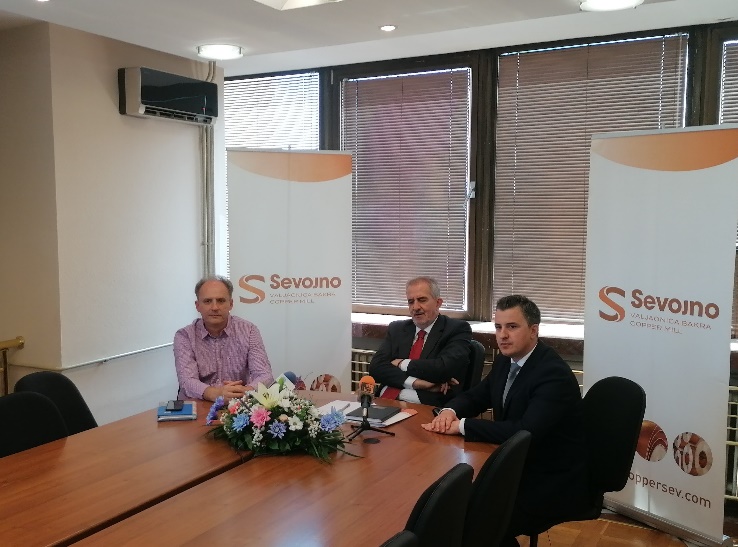 http://www.vbs.co.rs/en/index.html Металлопродукция (медь): прокатные изделия, медь для электротехники (шины, профили, проволока, трубы), тонкостенные трубы (медь, латунь), трубы для систем кондиционирования, мягкие латунные трубы для полировки и гальванизации, латунные изделия (профилированная труба, прутья, профили), проволока.  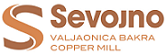 12:15 - 13:30Impol Seval Aluminium Mill, Prvomajska, Севојно, Сербия https://www.impol.rs/ru/ Алюминиевый прокатный завод «IMPOL-Seval»металлопродукция (алюминий): горячекатаные и холоднокатаные листы и полосы, алюминиевый профиль стандартных типоразмеров и по индивидуальным запросам заказчиков, кровельные материалы (в т.ч. различных цветов), рельефные алюминиевые плиты проступи – квинтет, дует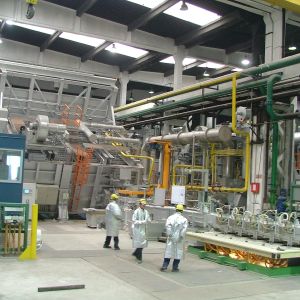 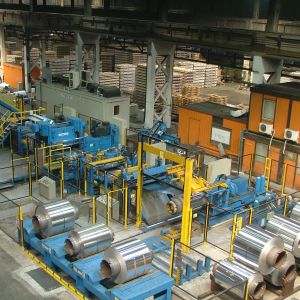 Дополнительное подразделение технологийПроектирование и производство комплектующих, узлов, машин и оборудования.
Проектирование и производство комплектующих, узлов, машин и оборудования.На оснащенной гидравлической испытательной станции осуществление монтажа гидравлических труб и шлангов высокого давления, выявление дефектов и обслуживание всех видов гидравлических комплектующих и оборудования, гибка гидравлических труб.Выполнение всех видов электромашинного ремонта, существующего оборудования и монтаж нового оборудования и устройств.13:30 – 14:30Обед14:30- 14:45Трансфер на Guli Guli14:45- 16:15 Guli Guli\ ГУЛИ ГУЛИ д.о.о. была основана в 1990 году как семейный бизнес. В настоящее время Guli Guli doo является ведущей компанией по переработке лома черных и цветных металлов в Сербии и европейским поставщиком лома и переработанных черных и цветных металлов. Благодаря высокому контролю качества GULI GULI doo является экспортно-ориентированной компанией и продолжает позиционировать себя как надежный партнер на международных рынках металлолома. Некоторые из наиболее распространенных металлолома: медь, латунь, алюминий, цинк, нержавеющая сталь, свинец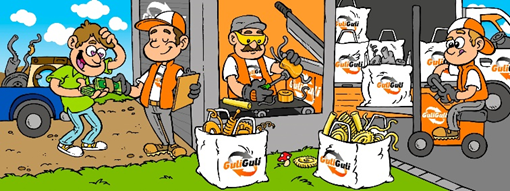 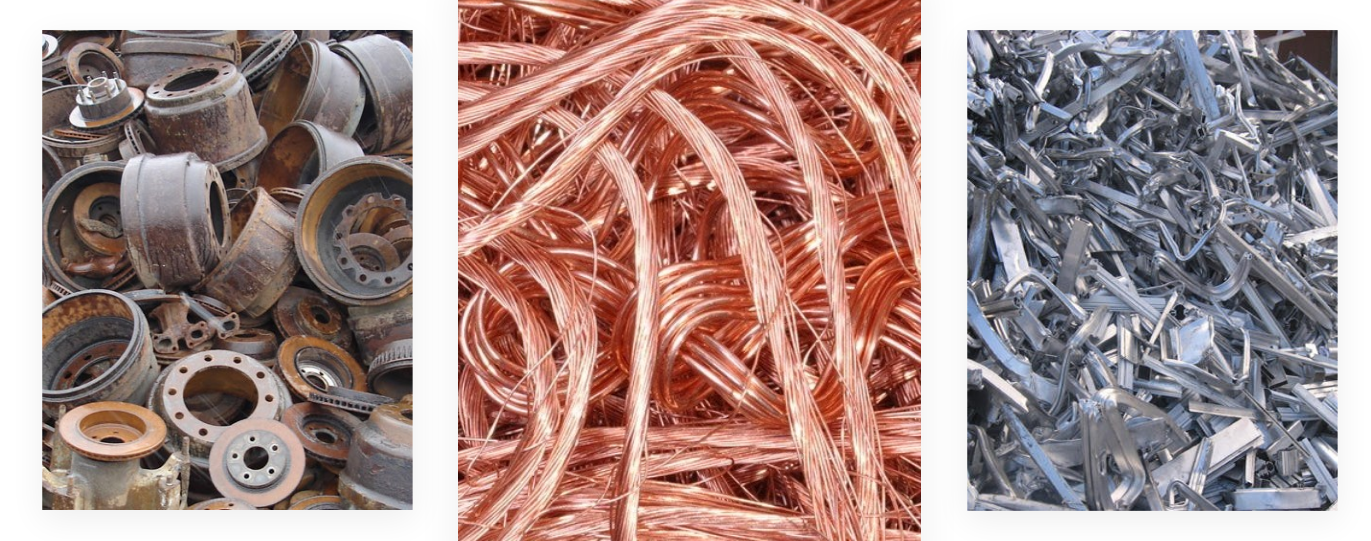 16:15- 18:30Трансфер в отель, свободное времяАвтобус19:00-20:00Ужин1 ноября 2022 г. Вт                                               БЕЛГРАД1 ноября 2022 г. Вт                                               БЕЛГРАД1 ноября 2022 г. Вт                                               БЕЛГРАД7.30-.08.30Завтрак в отеле09.00-10:30Посещение предприятия и круглый стол по переработке электронного ломаПрезентация в офисе Компании E-ReciklazaВопросы повестки:Организация сортировки и сбора ОЭЭОЛогистика и финансированиеСбытТехнологии рециклинга холодильников, телевизоров, батареек и иной  бытовой техники и электроникиИзвлечение драг ломов и РЗМhttps://www.ereciklaza.com/ Компания перерабатывает 15.000 тонн электронных отходов в год - все категории электронных и электрических отходовКомпания E-Reciklaza, запущенная в 2010 году, стала крупнейшим предприятием по переработке WEEE во всем Балканском регионе. E-Reciklaza имеет опыт обращения с отходами по всему миру 10:30 – 14:30Из Белграда (140 км): тур по Голубацкой крепости и ущелью Железных ворот. Крепость считается одним из красивейших замков на протяжении всей 2 850-километровой длины Дуная: от его истока до места впадения в Черное море. Насладитесь обедом из типичных блюд Восточной Сербии. 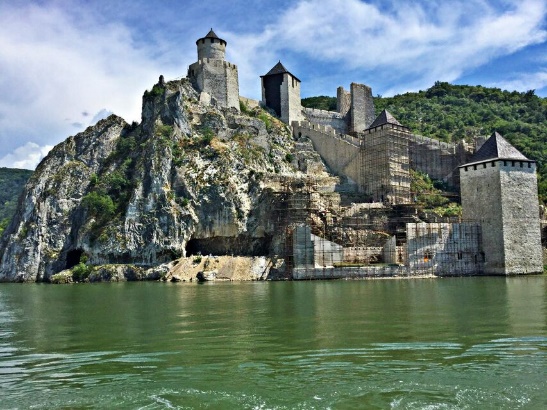 15:00-17:30Hesteel Group сербский промышленный концерн по производству стали, базирующийся в городе Белград. Он работает в селе Радинац (сталелитейный завод, горячей и холодной прокатки)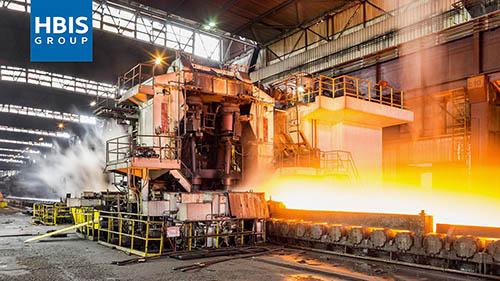 HBIS Group — китайская сталелитейная группа, один из крупнейших в мире производителей стали. Штаб-квартира расположена в городе Шицзячжуан, административном центре провинции Хэбэй. Помимо КНР подразделения группы работают в Сербии (HBIS Serbia),Северной Македонии (Makstil), ЮАР (Palabora Mining Company и DSP), Австралии (Wheelarra), США (Kreher Steel) и Швейцарии (DITH)[2]; также HBIS контролирует швейцарскую металлургическую и торговую группу Duferco. В списке крупнейших компаний мира Fortune Global 500 за 2021 год заняла 200-е место/18:00-19:30Ужин19:30- 21:30Трансфер в отель2 ноября 2022 г. Ср                              БЕЛГРАД2 ноября 2022 г. Ср                              БЕЛГРАД2 ноября 2022 г. Ср                              БЕЛГРАД05:00-05:30Завтрак в отеле, выселение 05:30 -06:00Трансфер в аэропорт Тесла  Автобус07:50-12:45Перелет Белград-Москва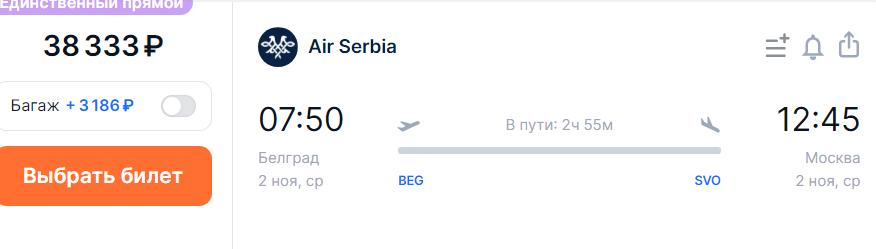 По вопросам регистрации, визовой поддержки: +7 (499) 490-49-28, sro@ruslom.comЗагриева Камиля +7 977 906 46 26, k.zagrieva@ruslom.com Угловская Марина, m.uglovskaya@ruslom.com 